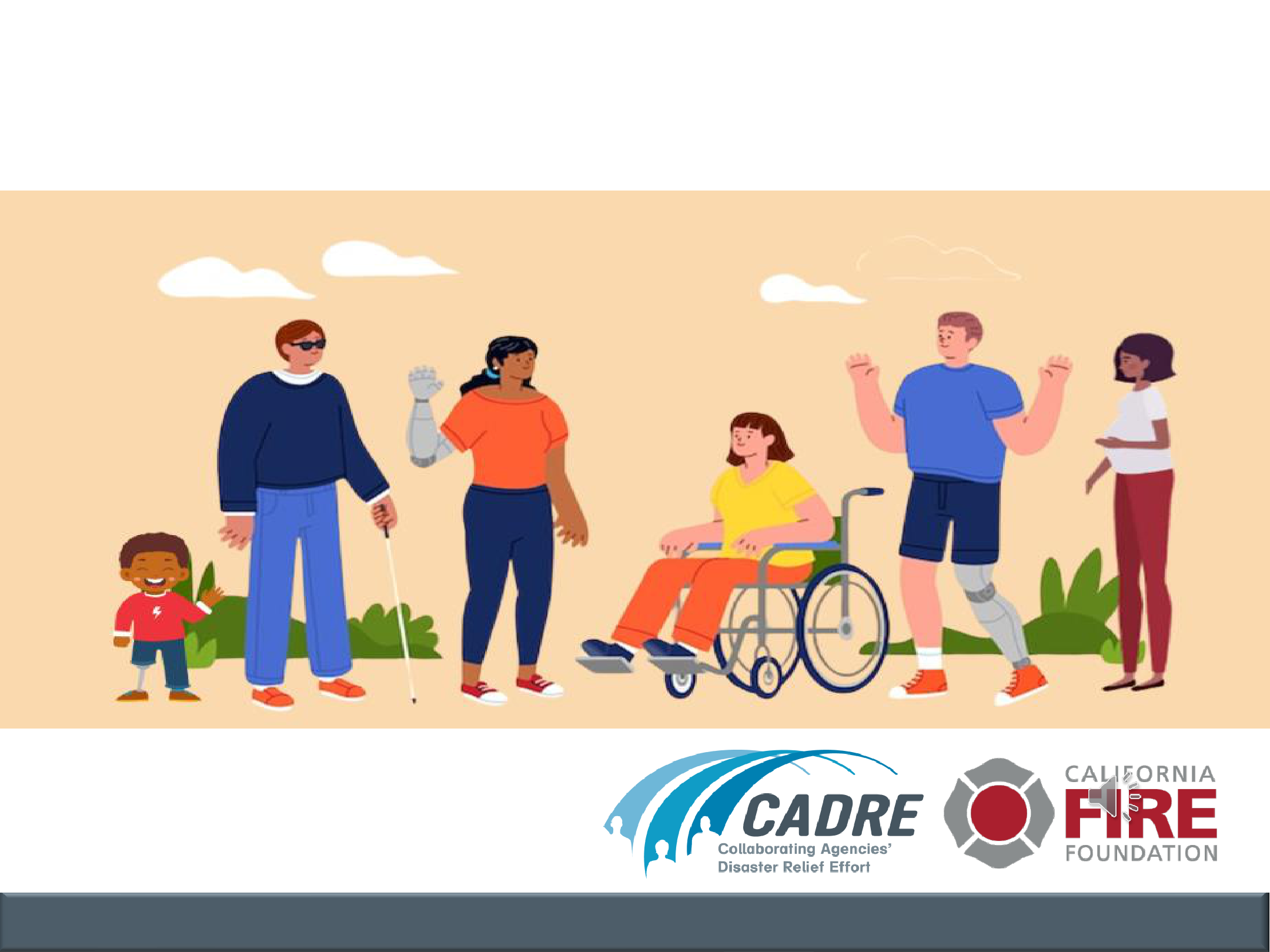 Disaster Preparedness for thosewith disabilitiesBrought to you by:COMMUNICATION  |  COLLABORATION  |  COORDINATION  |  COOPERATIONLeave at the first sign of danger, don’t wait for an alert!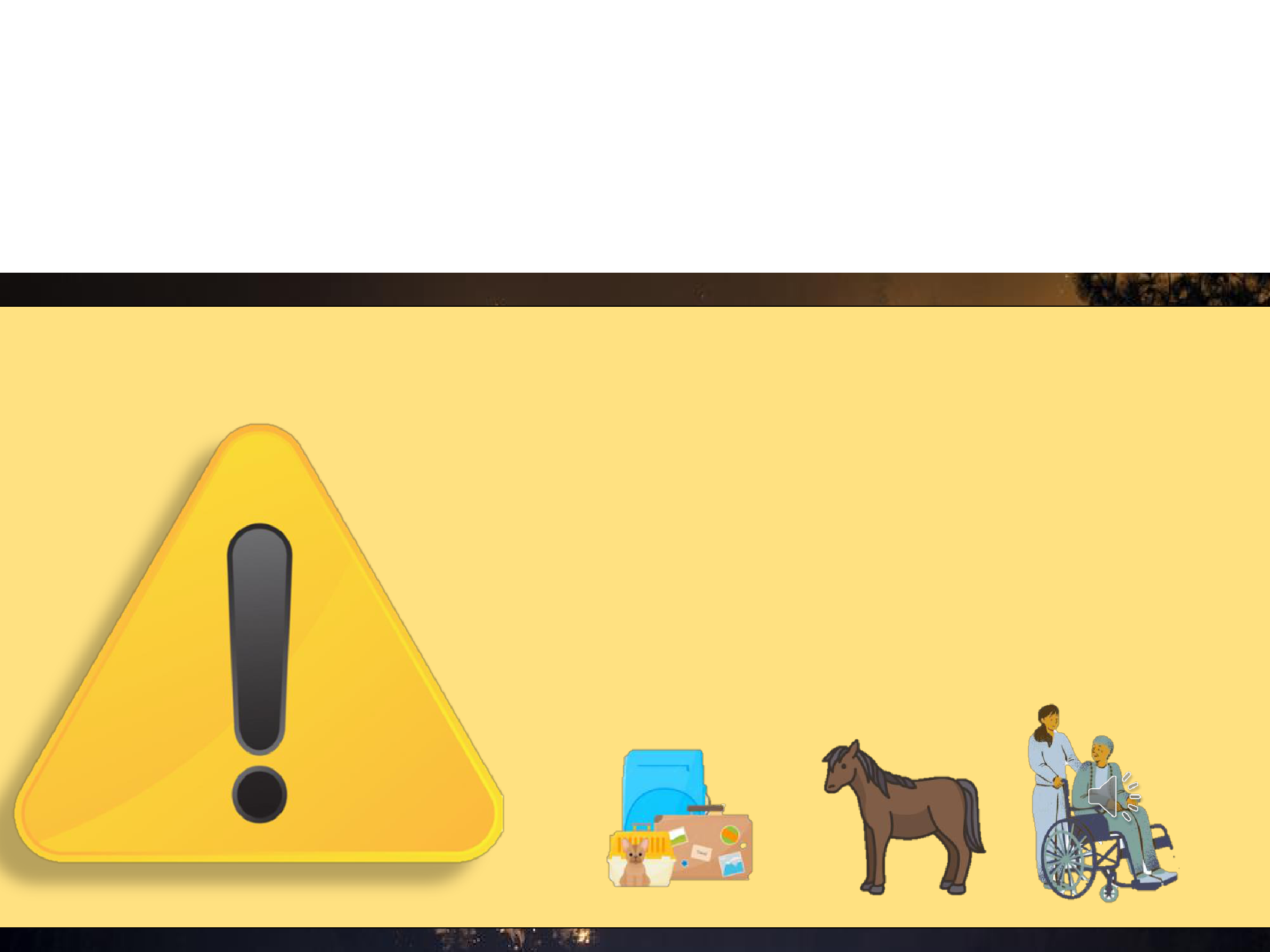 EVACUATION WARNING:Get ready to evacuate. Leave now if you need extra time!Leave at the first sign of danger, don’t wait for an alert!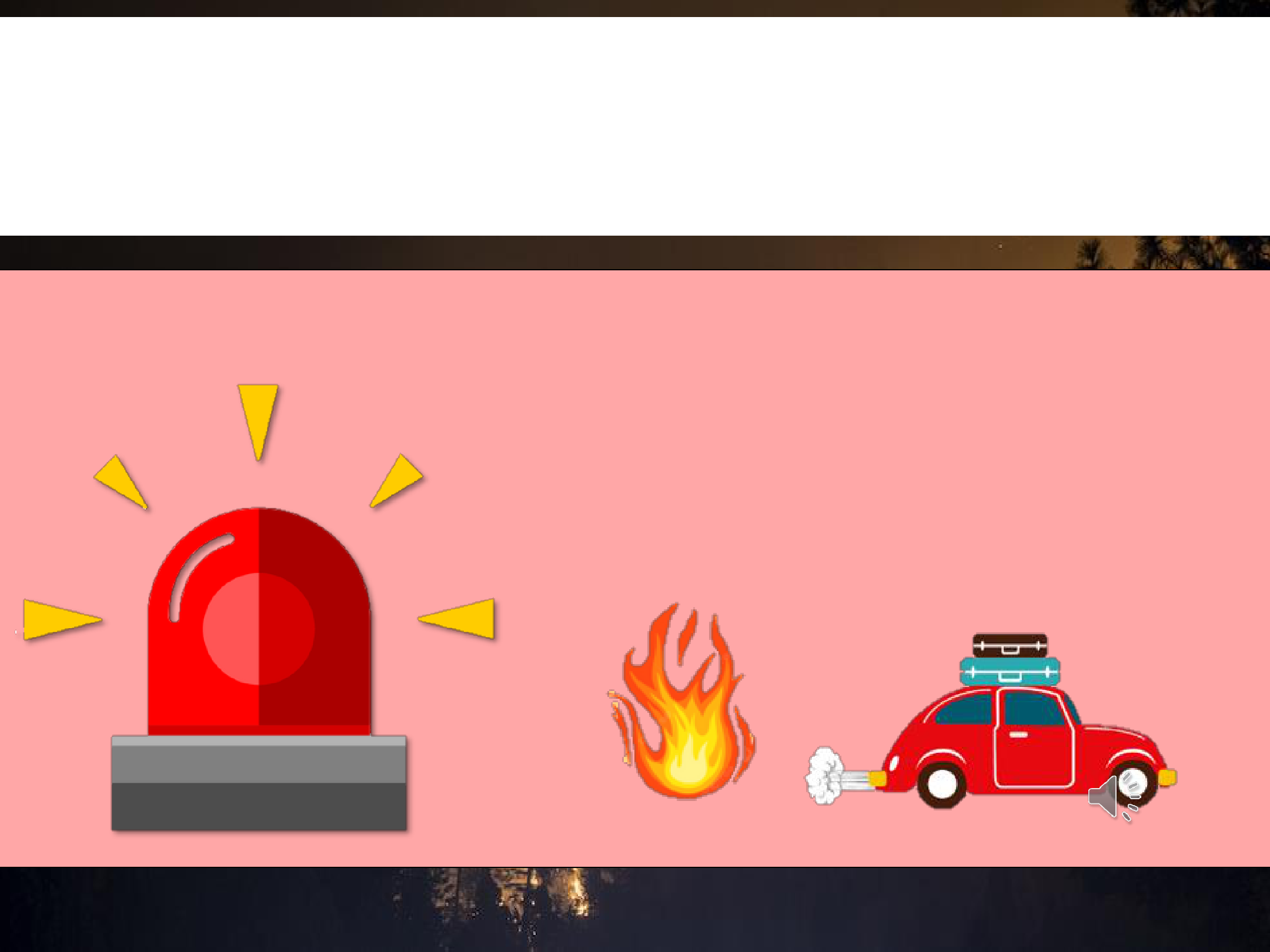 EVACUATION ORDER:Get out now!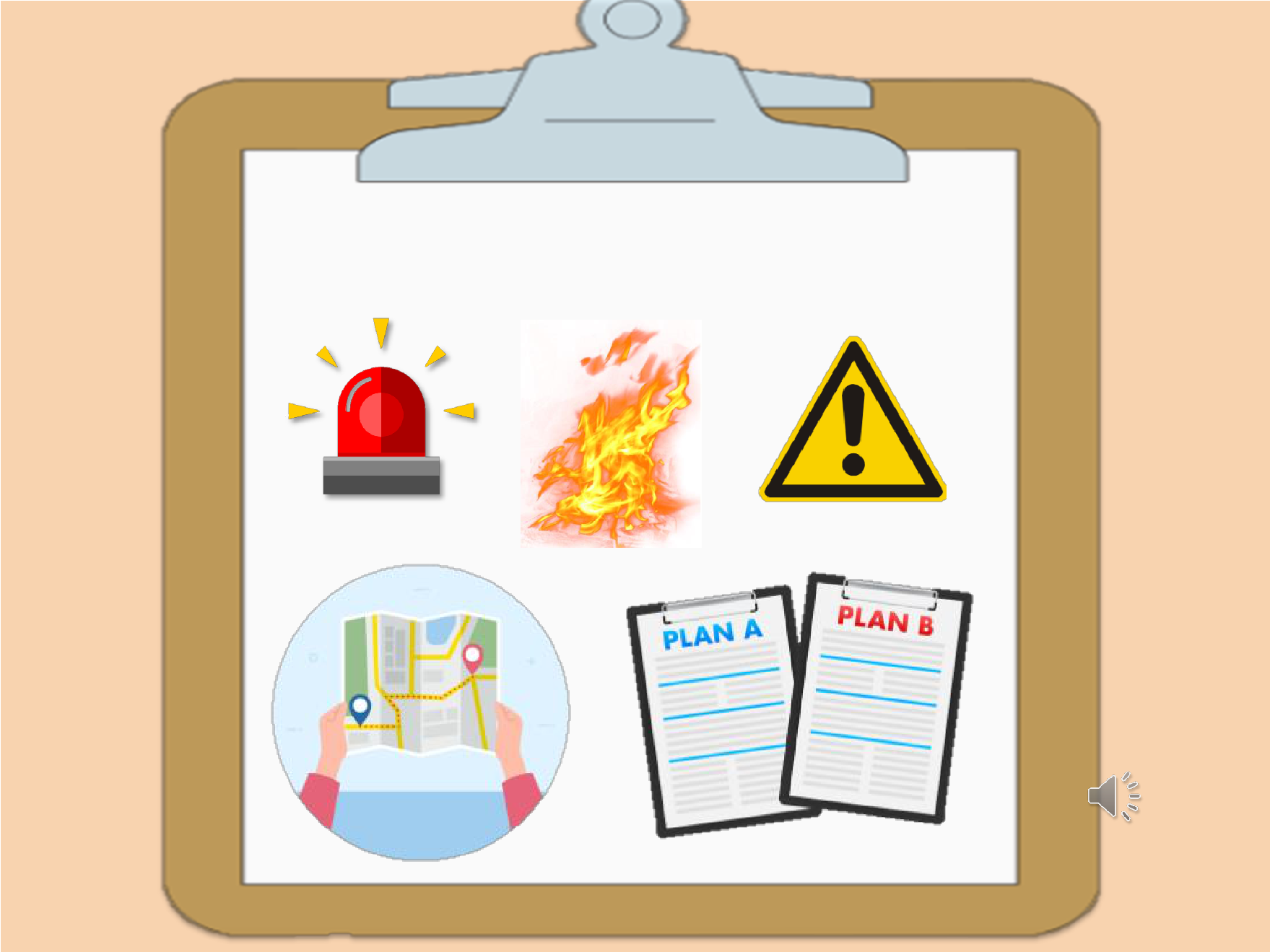 EMERGENCY PLAN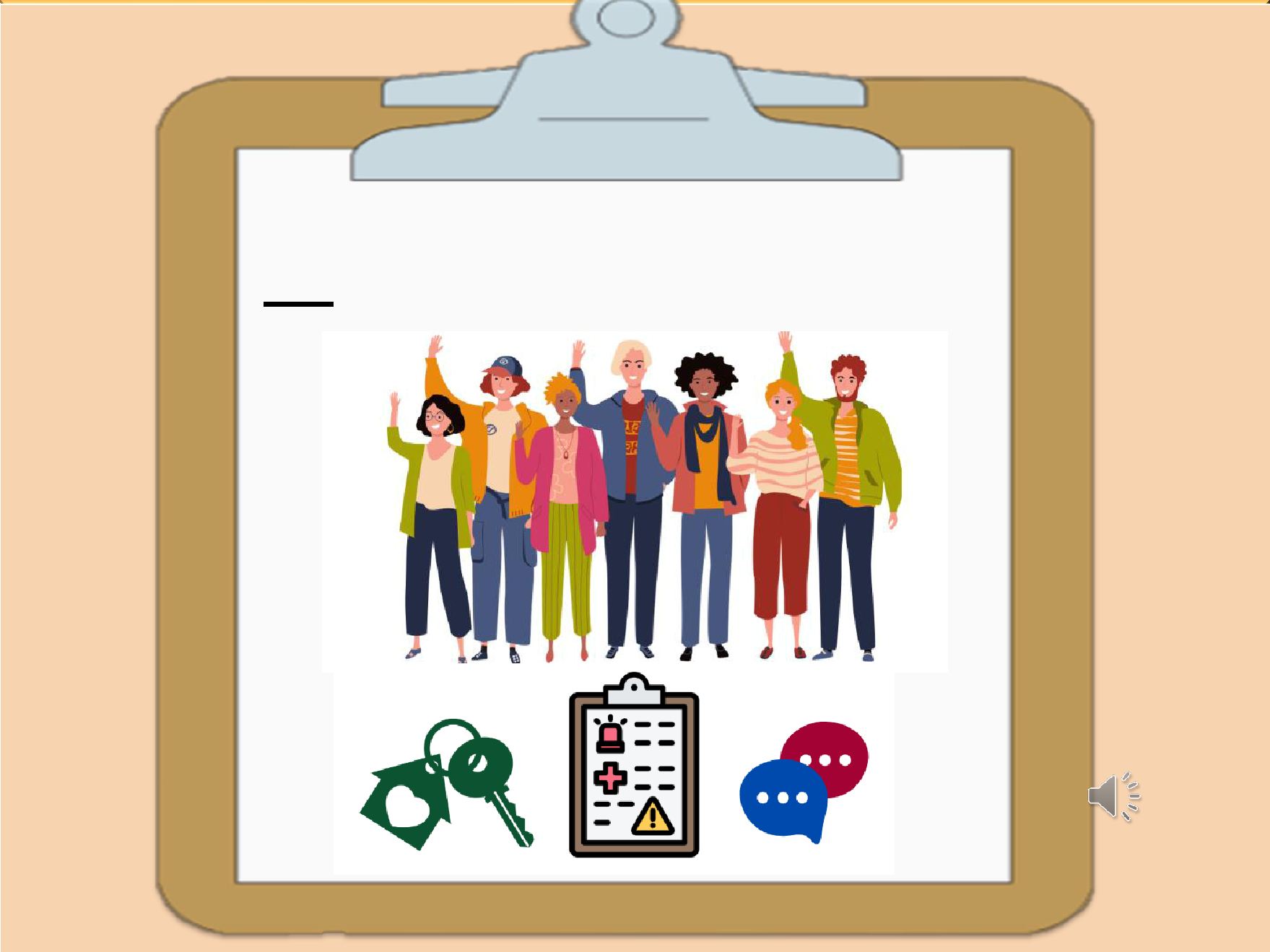  Support Network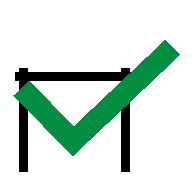 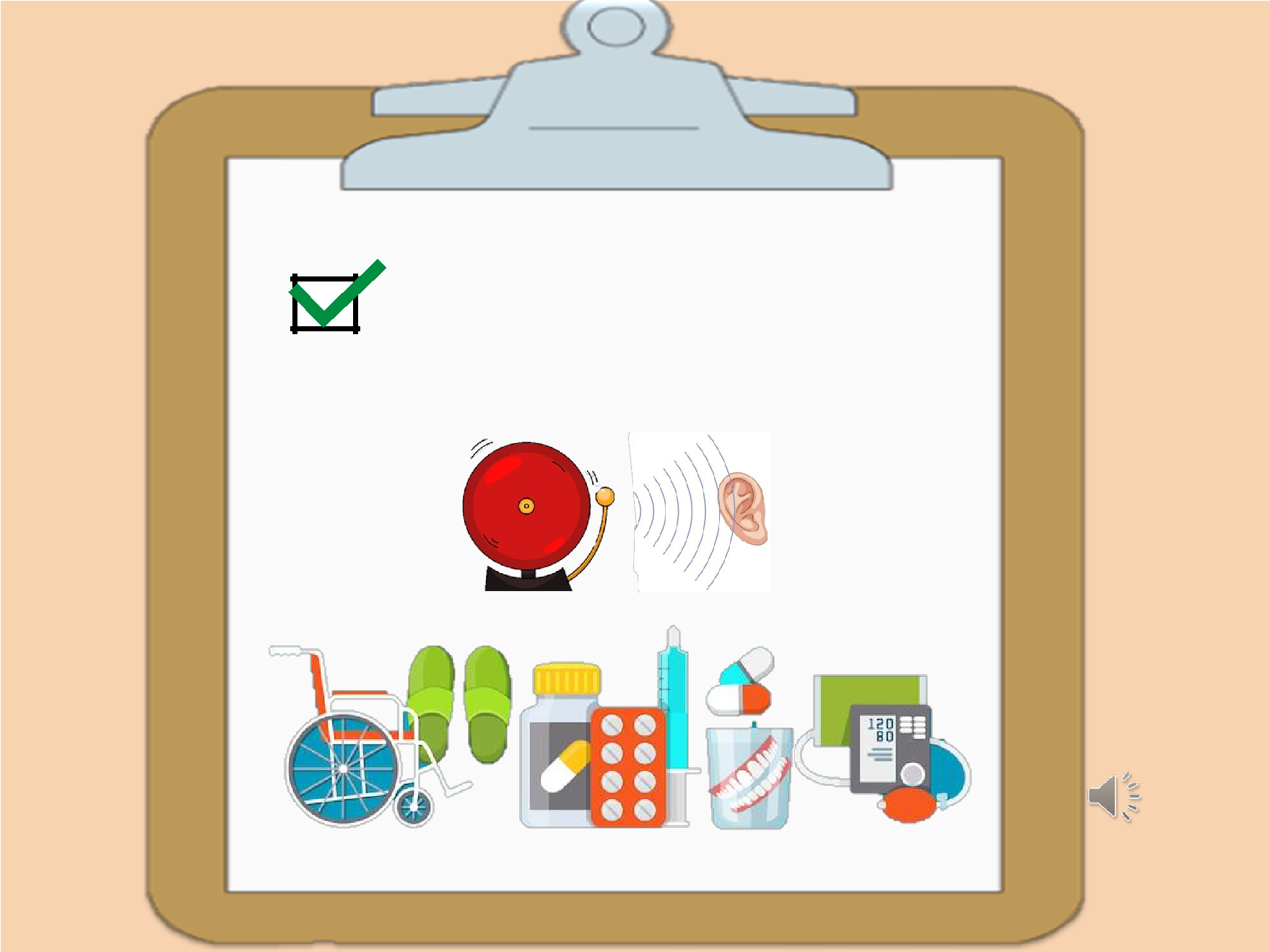 Medical supplies and services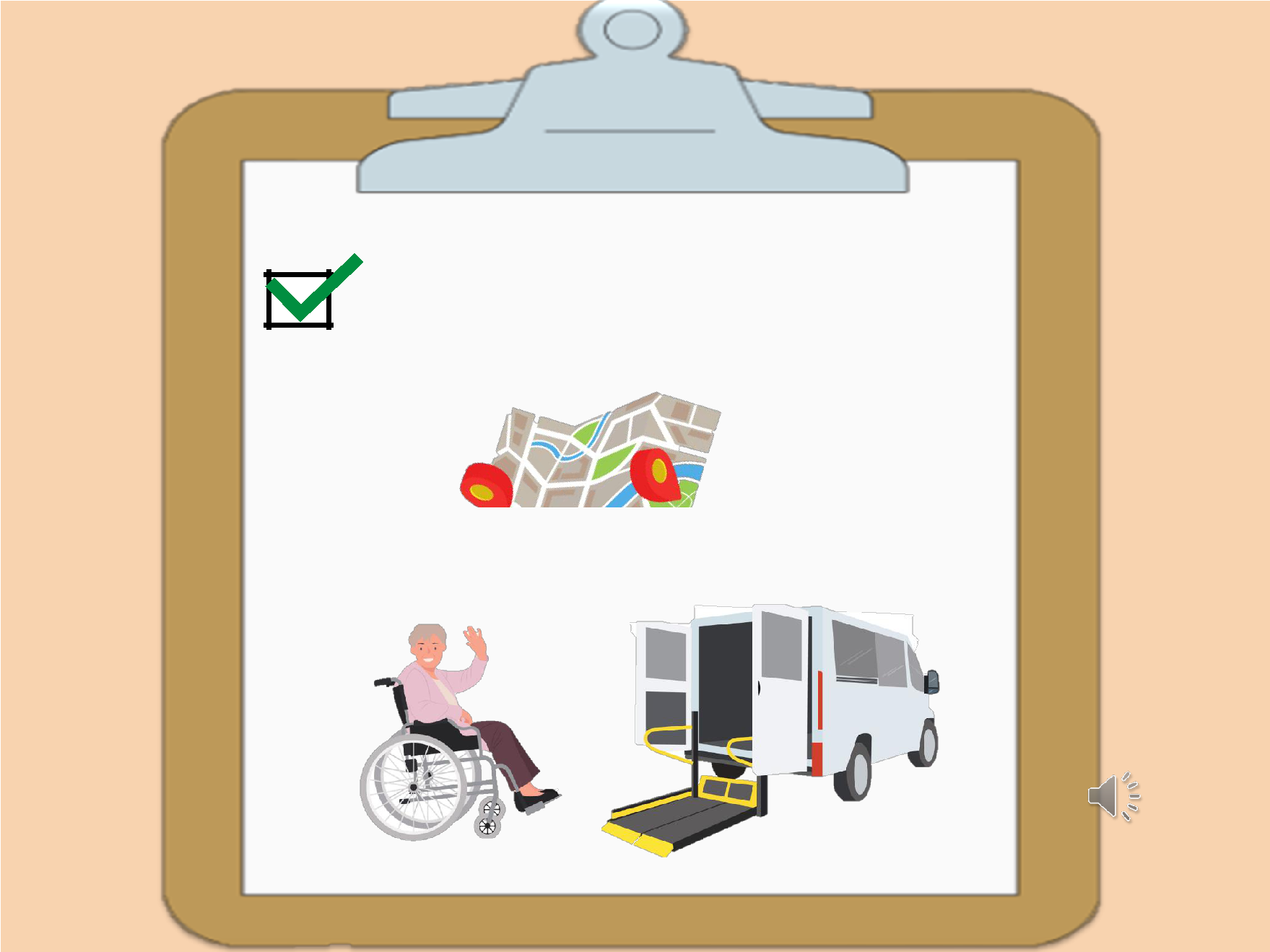 How and where to evacuate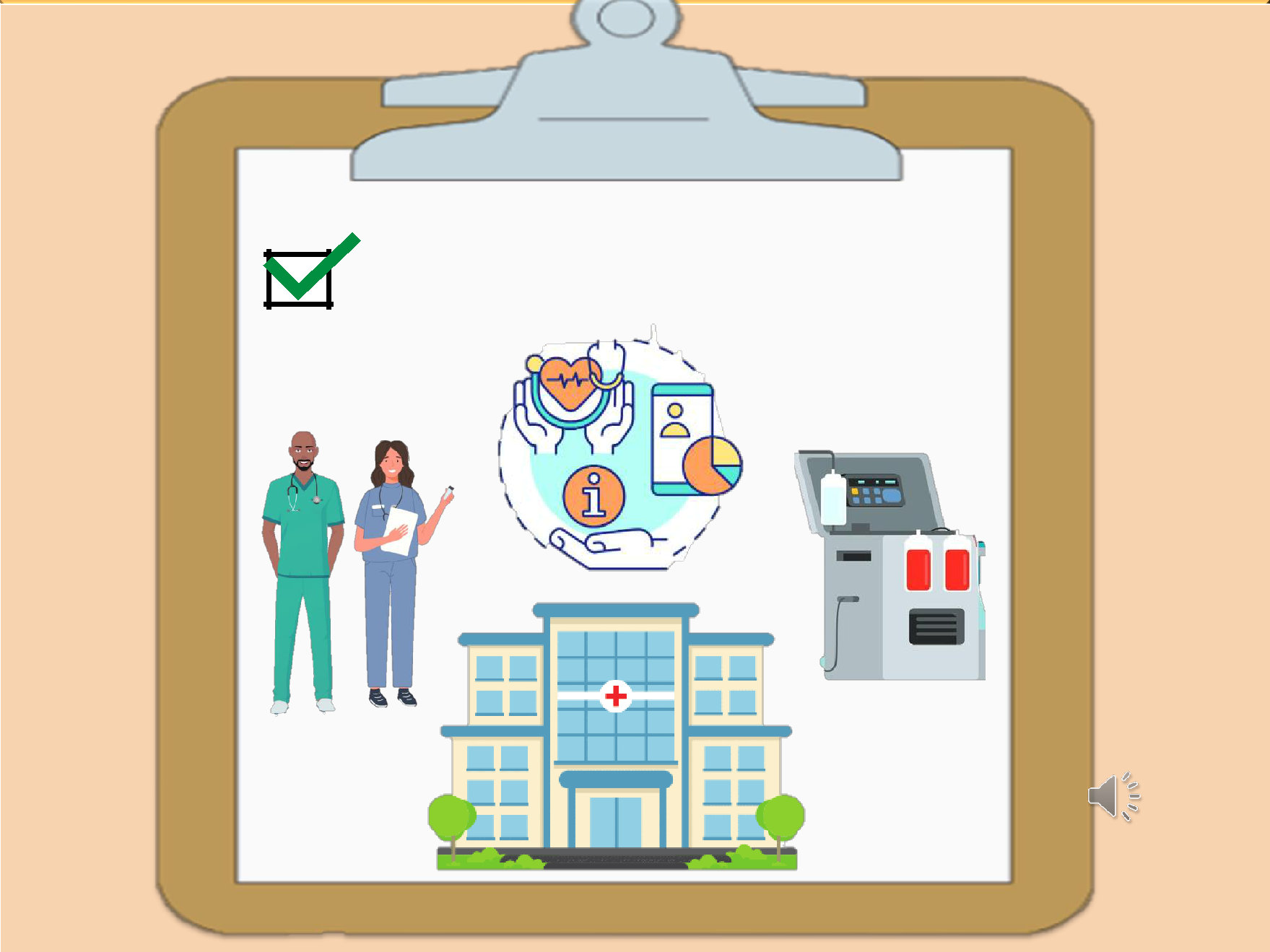 Service providers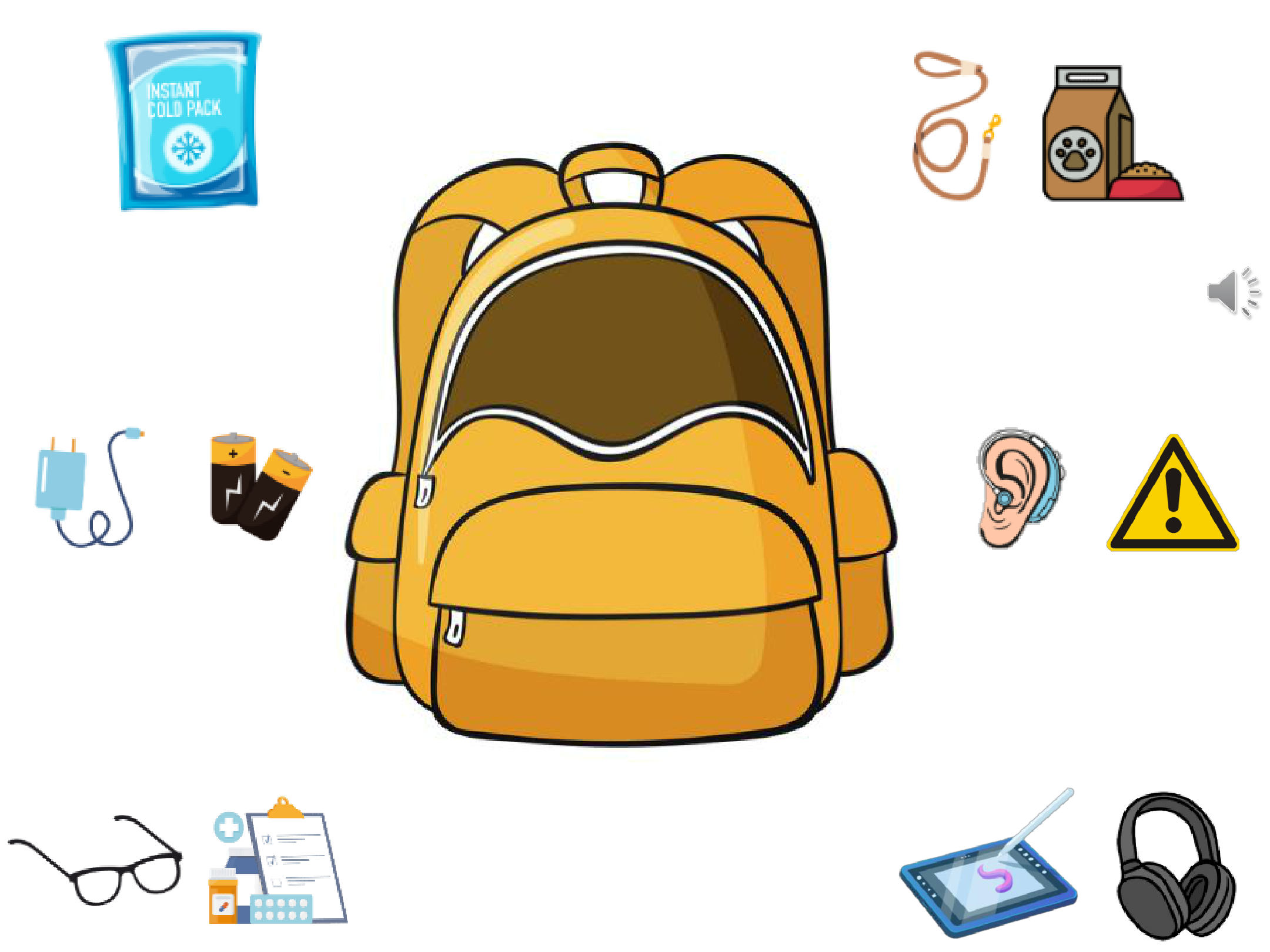 EMERGENCY KITBrought to you by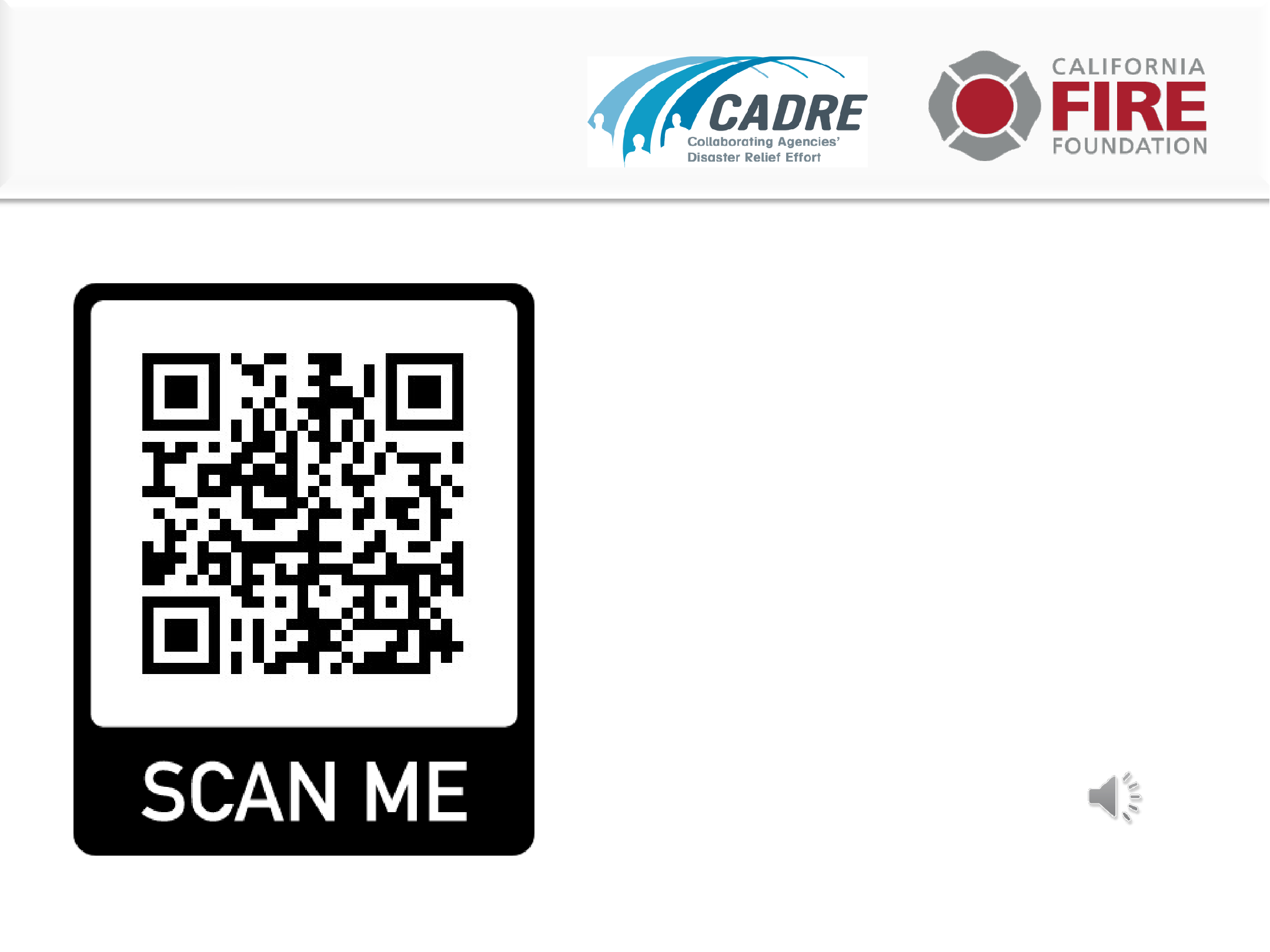 Learn morewww.cadresv.org/wildfire